COURSE CATALOGGENERAL ENGLISH							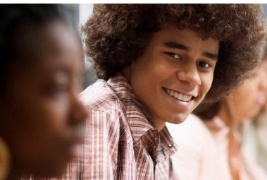 ESL BAHAMAS prides itself on using the latest teaching methods, up to date assessment tools, on-line resources/lesson plans and real-life materials (newspapers, magazines, books).  Textbooks and grammar books are also integrated when in the best interests of the students.  However, our emphasis is on English for regular usage so primary resources such as media and conversation/discussion questions form the core of our General English curriculums.  BEGINNERThe basic curriculum for beginners focuses on grammar and vocabulary and relies heavily upon the usage of images.  Basic reading, writing and listening skills are also integrated.    INTERMEDIATEMost important for intermediate students is vocabulary extension and speaking.  Discussion topics and vocabulary development are geared towards the professions/interests of the student(s).  ADVANCEDAs most advanced students use their English at work these courses tend to focus upon language used in the workplace and upon advanced grammatical concepts as well as higher level reading and writing.  BUSINESS ENGLISH						       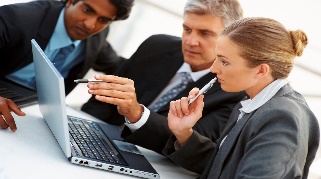 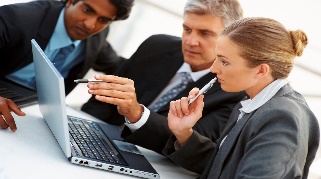 Many English learners use or intend to use their English skills on the job and/or to further their careers.  Curriculums are designed to enhance students’ expertise and efficiency in the work world today – so writing emails/business proposals and conducting meetings, role playing typical conversations in the business world are key.  AVIATION ENGLISH							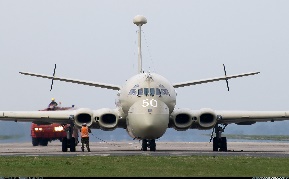 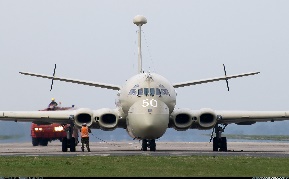 Our instructors have been trained in ICAO standard phraseology and plain English and use the highest level textbooks and on-line resources to support this extremely specialized and highly crucial area of English Language Learning.  Having recently attended an ICAEO (International Civil Aviation English Association) conference at Embry-Riddle University in Daytona Beach, two of our instructors were able to expand their knowledge as well as their understanding of the critical role instructors play in the safety of all those who choose to travel by air.  EXAMINATION PREPARATION					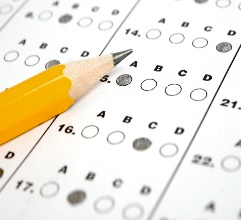 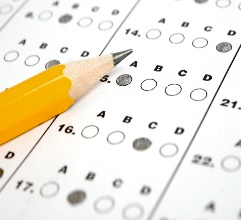 We prep students for all Cambridge exams (including PET, FCE, CAE, CPE and BULATS/BCE), TOEFL and IELTS.  Strengths and weaknesses are assessed from the beginning to determine the course emphasis for each student and to make more efficient use of the teaching hours.  